Series of vocational qualification certificate ____________ No _____________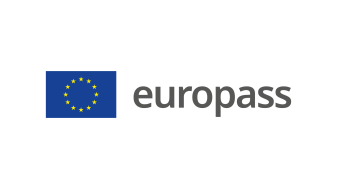 Supplement to vocational qualification certificate(*)Latvia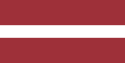 1. Title of the vocational qualification certificate(1)☐  Apliecība par profesionālo pamatizglītību☐  Profesionālās kvalifikācijas apliecībaProfesionālā kvalifikācija: Mežstrādnieks(1) in the original language2. Translation of the title of the vocational qualification certificate(2)☐  A certificate of vocational initial education☐  A vocational qualification certificateVocational qualification: Forestry worker** (2)If applicable. This translation has no legal status.3. Competence profileA forestry worker, according to the instructions on the technological map, plants or sows trees and takes care of young stands, carries out tree felling and preparation of wood products under the supervision of a specialist, and maintains hand-held power tools.Has acquired the competences required to perform the following professional duties and tasks:3.1. Reforestation and care: heeling-in seedlings; prepare planting material; treat seedlings with plant protection products; use appropriate hand tools for forest planting; use, maintain and carry out simple repairs on a variety of hand tools and brush cutters;  sow or plant forest crops in accordance with quality requirements; saw the crown branches of growing trees according to quality requirements; prune trees and establish tree species composition in young stands.3.2. Performing ancillary forestry tasks: prepare the felling site for work; assist in felling trees; stack branches; sort and stack assortments of timber.3.3. Carrying out work in nurseries and plantations: maintain seed plantations; collect cones and seeds; sow tree seeds; rearrange seedlings; care of seedlings and saplings; prepare seedlings for marketing.3.4. Compliance with labour protection requirements: assess safety risks in the work environment; comply with the requirements of safety instructions; use personal protective equipment; work using safe working practices; plan own working arrangements; provide first aid.3.5. Compliance with nature and environmental protection requirements: know forestry certification requirements; treat seedlings with plant protection products; not pollute the environment with household and industrial waste.3.6. Compliance with fire safety regulations: observe fire safety in the forest; assess the forest fire situation and act accordingly; report to the fire service.Additional competences:<<To be completed by the education institution>>;...;...;...4. Employment opportunities in line with the vocational qualification(3)4. Employment opportunities in line with the vocational qualification(3)Work in logging and forestry companies, or as a self-employed person.Work in logging and forestry companies, or as a self-employed person.(3) If possible(3) If possible5. Description of the vocational qualification certificate5. Description of the vocational qualification certificateName and status of the body issuing the vocational qualification certificateNational authority providing recognition of the vocational qualification certificate<<Full name, address, telephone number, website address; e-mail address of the issuing body. Legal status of the issuing body>>Ministry of Education and Science of the Republic of Latvia, website: www.izm.gov.lvLevel of the vocational qualification certificate(national or international)Assessment scale/Assessment attesting fulfilment of the requirementsState-recognised document, corresponding to the second level of the Latvian Qualifications Framework (LQF 2) and the second level of the European Qualifications Framework (EQF 2).A mark of at least "average - 5" in the vocational qualification examination(using a 10-point scale).Access to the next level of educationInternational treaties or agreementsA certificate of vocational initial education and/or a certificate of vocational training enables further education at LQF level 3/ EQF level 3.<<If applicable. To be completed by the education institution in case international treaties or agreements provide for the issue of additional certificates. If not applicable, delete comment>>Legal basisLegal basisVocational Education Law (Section 6)Vocational Education Law (Section 6)6. Means of obtaining the vocational qualification certificate6. Means of obtaining the vocational qualification certificate6. Means of obtaining the vocational qualification certificate6. Means of obtaining the vocational qualification certificate☐Formal education:☐ Full-time☐ Full-time (work-based training)☐ Part-time☐Formal education:☐ Full-time☐ Full-time (work-based training)☐ Part-time☐Education acquired outside the formal education system☐Education acquired outside the formal education systemTotal duration of training*** (hours/years) _______________Total duration of training*** (hours/years) _______________Total duration of training*** (hours/years) _______________Total duration of training*** (hours/years) _______________A: Description of the vocational training receivedB: Percentage of total (100%) programmeB: Percentage of total (100%) programmeC: Duration (hours/weeks)Part of the education programme completed in the education institution<<Indicate the amount (%) of the programme completed on the premises of the education institution>><<Indicate the amount (%) of the programme completed on the premises of the education institution>><<Indicate the amount (in hours or training weeks) of the programme completed on the premises of the education institution>>Part of the education programme completed in workplace internship, including work-based training<<Indicate the amount (%) of the programme completed outside the premises of the education institution,i.e. practical training in enterprises, workplace internships, work-based training>><<Indicate the amount (%) of the programme completed outside the premises of the education institution,i.e. practical training in enterprises, workplace internships, work-based training>><<Indicate the amount (in hours or training weeks) of the programme completed outside the premises of the education institution,i.e. practical training in enterprises, workplace internships, work-based training>>*** Applicable to formal education.Further information available at:www.izm.gov.lvhttps://registri.visc.gov.lv/profizglitiba/nks_stand_saraksts_mk_not_626.shtmlNational Information Centre:National Europass Centre in Latvia, http://www.europass.lv/*** Applicable to formal education.Further information available at:www.izm.gov.lvhttps://registri.visc.gov.lv/profizglitiba/nks_stand_saraksts_mk_not_626.shtmlNational Information Centre:National Europass Centre in Latvia, http://www.europass.lv/*** Applicable to formal education.Further information available at:www.izm.gov.lvhttps://registri.visc.gov.lv/profizglitiba/nks_stand_saraksts_mk_not_626.shtmlNational Information Centre:National Europass Centre in Latvia, http://www.europass.lv/*** Applicable to formal education.Further information available at:www.izm.gov.lvhttps://registri.visc.gov.lv/profizglitiba/nks_stand_saraksts_mk_not_626.shtmlNational Information Centre:National Europass Centre in Latvia, http://www.europass.lv/